PRISTUPNICA KLUBU PODUPIRATELJA UDRUGE MLADA PERA(za fizičke osobe)Pristupam u članstvo Kluba podupiratelja udruge Mlada pera. Prihvaćam odredbe Osnivačke skupštine, Statuta i drugih općih akata. Preuzimam obvezu da ću godišnje uplatiti iznos od ___________________kn.Obvezujem se da ću promicati i čuvati ugled Udruge, sudjelovati u razvoju i uredno ispunjavati obveze prema Udruzi. Obveza dospijeva prema dogovoru. Podaci: Ime i prezime:_________________________________________________________ Adresa:__________________________________________________________ OIB:________________________________________________ Tel:_____________________________________Faks:____________________Email:___________________________________________________________U _________________________dana___________________________                                                                                                                                                                                             ______________________                                                                                       (vlastoručni potpis) Napomena: Najmanji mogući iznos godišnje donacije za fizičke osobe podupiratelje iznosi 50.00 kn.Pristupnica se potpisuje u dva primjerka. Jedan primjerak dostavlja se na adresu Udruga Mlada peraTravnik 14ČakovecUdruga Mlada pera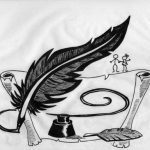 Travnik 1440000 ČakovecMob: 099/690-6841OIB: 87357284966
MB: 4766962
RNO: 0397330Udruga Mlada peraWeb: www.mlada-pera.medjimurje.info/E-mail: udruga@mlada-pera.medjimurje.infoŽR: HR3124020061100838696 (Erste banka)Web: www.mlada-pera.medjimurje.info/E-mail: udruga@mlada-pera.medjimurje.infoŽR: HR3124020061100838696 (Erste banka)